Grammar Station - Subjects, Predicates & ObjectsREVIEW:Subject is the noun in the sentence or clause that takes action. Predicates are actions (verbs) in the clause or sentence.Objects are nouns in the sentence or clause that take on the actions. For each of the following sentences, answer the accompanying questions. 1. The pirate captain sang an old pirate song on his ship.Subject: Who sang? _____________________Predicate: What’s the action? _____________________Object: What nouns receive the action? _____________________2. Singing was his favorite activity. Subject: Who sang? _____________________Predicate: What’s the action? _____________________Object: What nouns receive the action? _____________________3. He also liked feeding his parrot, swashbuckling and pillaging.  Subject: Who sang? _____________________Predicate: What’s the action? _____________________Object: What nouns receive the action? _____________________Write 3 sentences of your own, then do the following:   Underline the Subjects,  circle  the Predicates and double underline Objects. 123 Grammar Station - Prepositional Phrases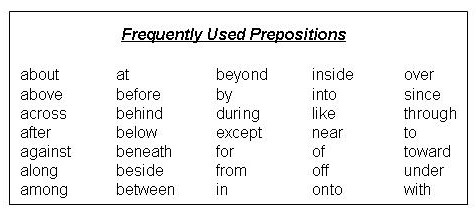 Circle the best preposition to finish the following sentences. My brother fell asleep (over, under, in) the tree. The bird slept (with, off, in) the tree. Judy held the sign (to, above, in) her head. Jamaal went (under, to, with) the beach. Miles ran (of, to, out) the finish line. Using the list of prepositions, write 3 sentences using a preposition. Be sure to circle the prepositions in your sentences.123